                                                                 26 januari 2021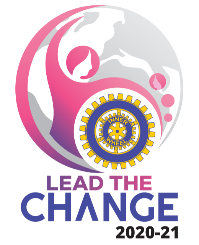 Dr Bina VyasPresident, International Inner WheelFRIENDSHIP TURNS DIGITAL18th INTERNATIONAL INNER WHEEL CONVENTION VIRTUALApril 17 & 18, 2021Mina kära Change Maker Nationalrepresentanter, Distriktspresidenter och Klubbpresidenter Den 18:e International Inner Wheel Convention där Indien står för värdskapet, närmar sig med stormsteg.  För första gången hålls Convention på en virtuell plattform.Det blir en ny erfarenhet, en attraktion och stor möjlighet att delta på denna virtuella Convention för första gången.På uppdrag av IIW Executive, Governing Body och den lokala Convention kommitéen hälsar jag alla Inner Wheel medlemmar hjärtligt och varmt välkomna att närvara, delta och njuta av en virtuell Convention med Indien som värd, för första gången.Det här är en historisk Convention, fylld av utmaningar när det gäller koordinering, organisation och presentation i virtuell formHuvudattraktioner på Convention är:– Det kommer på många sätt att likna ett fysiskt Convention – Program och innehåll– Det kommer att spridas över 2 dagar med ca 6 timmar per dag.- Business Sessions via ett 3D Real-life Convention CentreFöljande avsnitt  :-InvigningSpännande Business Sessions– för delegater att rösta på motionerna  Intressanta Talk Shows Presentationer av Success Stories från länderna Huvudtalare och  Avslutningsceremoni..2..Medlemmar kan ta del av olika program som kan bli ett minne för livet på olika sätt: Utställningshall med de bästa projekten från deltagande länder.Underhållning från olika länder och värdlandet.Glimtar från Jaipur, Fort och Palats.Aktiviteter såsom Sari Tying, Yoga och mycket mer. Registreringsavgifterna är: -INR 3,500/- till 12 februari, 2021INR 4,500/- till 12 mars, 2021INR 5,000/- till 5 april, 2021Giltiga betalningssätt :Credit CardDebit cardBank TransferDetta är tiden för fest, optimism och FÖRÄNDRING.  Med ovanstående uppsjö av intressanta sessioner, uppmanar jag er att registrera och stödja denna FÖRÄNDRING i ett CONVENTION FORMAT.  Detta är vägen framåt för framtida Convention & sammankomster.Vänligen registrera dig snarast. Kom för att fördjupa dig och njuta av glamouren och storheten i den kulturella mångfalden inom Inner Wheel  - på en virtuell plattform - för första gången någonsin.Informera, inspirera, motivera & uppmuntra medlemmar i dina klubbar att registrera sig före den 12 februari till de lägsta avgifterna någonsin.Jag ser fram emot minst 50 registreringar från ditt land och LEAD THE CHANGE för en utmanande ConventionLove & Best WishesBinaIIW President